Secretaria Municipal de Educação de Ipumirim/SC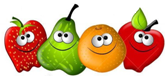 Programa Nacional de Alimentação Escolar – PNAECardápio Pré-Escola (4 - 5 anos) Zona Urbana – Período ParcialNúcleo Educacional Municipal Professor Claudino LocatelliSecretaria Municipal de Educação de Ipumirim/SCPrograma Nacional de Alimentação Escolar – PNAECardápio Pré-Escola (4 - 5 anos) Zona Urbana – Período ParcialNúcleo Educacional Municipal Professor Claudino LocatelliSecretaria Municipal de Educação de Ipumirim/SCPrograma Nacional de Alimentação Escolar – PNAECardápio Pré-Escola (4 - 5 anos) Zona Urbana – Período ParcialNúcleo Educacional Municipal Professor Claudino LocatelliSecretaria Municipal de Educação de Ipumirim/SCPrograma Nacional de Alimentação Escolar – PNAECardápio Pré-Escola (4 - 5 anos) Zona Urbana – Período ParcialNúcleo Educacional Municipal Professor Claudino LocatelliSecretaria Municipal de Educação de Ipumirim/SCPrograma Nacional de Alimentação Escolar – PNAECardápio Pré-Escola (4 - 5 anos) Zona Urbana – Período ParcialNúcleo Educacional Municipal Professor Claudino LocatelliSecretaria Municipal de Educação de Ipumirim/SCPrograma Nacional de Alimentação Escolar – PNAECardápio Pré-Escola (4 - 5 anos) Zona Urbana – Período ParcialNúcleo Educacional Municipal Professor Claudino LocatelliSETEMBRO / 2022SETEMBRO / 2022SETEMBRO / 2022SETEMBRO / 2022SETEMBRO / 2022SETEMBRO / 2022REFEIÇÃO / HORÁRIOS2ª FEIRA 29/083ª FEIRA 30/084ª FEIRA 31/085ª FEIRA 01/096ª FEIRA 02/09Lanche da manhã09h00 as 09h15Lanche da tarde 15h00 as 15h15Chá Pão branco comDoce de leiteFruta - Banana  Arroz com feijãoOmelete Beterraba cozida      Macarrão espagueteCarne moída bovina   Repolho colorido    Polenta cremosa Ragu suíno Tomate + Acelga Leite com café Pão branco com Carne moída de frangoFruta - Maçã  REFEIÇÃO / HORÁRIOS2ª FEIRA 05/093ª FEIRA 06/094ª FEIRA 07/095ª FEIRA 08/096ª FEIRA 09/09Lanche da manhã09h00 as 09h15Lanche da tarde 15h00 as 15h15Suco de uvaCuca recheadaFruta - BananaRisoto comFrango (desfiado)AlfaceFERIADO Iogurte Biscoito salgadoFruta - MaçãMacarrão espaguete Carne moída bovinaAcelga + Repolho roxo       REFEIÇÃO / HORÁRIOS2ª FEIRA 12/093ª FEIRA 13/094ª FEIRA 14/095ª FEIRA 15/096ª FEIRA 16/09Lanche da manhã09h00 as 09h15Lanche da tarde 15h00 as 15h15Leite com caféRosquinha doce Fruta - Banana  Arroz com feijãoCarne moída de frangoBeterraba cozida      Macarrão espagueteCom molho de salsicha    Repolho colorido    Polenta cremosa Ragu suíno Tomate + Acelga Chá Pão branco com Doce de frutaFruta - Melancia  REFEIÇÃO / HORÁRIOS2ª FEIRA 19/093ª FEIRA 20/094ª FEIRA 21/095ª FEIRA 22/096ª FEIRA 23/09Lanche da manhã09h00 as 09h15Lanche da tarde 15h00 as 15h15Suco de uvaCuca simplesFruta - Banana Arroz com feijãoOmelete Tomate + Repolho roxoRisoto comFrango (desfiado)Alface Macarrão espaguete Carne moída bovinaAcelga + Cenoura        Leite com chocolate Pão branco com Carne moída de frangoFruta - Maçã  REFEIÇÃO / HORÁRIOS2ª FEIRA 26/093ª FEIRA 27/094ª FEIRA 28/095ª FEIRA 29/096ª FEIRA 30/09Lanche da manhã09h00 as 09h15Lanche da tarde 15h00 as 15h15Leite com café Sanduíche comMortadela e margarinaFruta - Banana  Arroz com feijãoCarne moída suína Beterraba cozida      Macarrão espagueteCarne moída bovina   Repolho colorido    Polenta cremosa Ragu suíno Tomate + Acelga Chá Bolo de laranjaFruta - Melancia  ComposiçãoNutricional(Média semanal)Energia (kcal)CHO (g)PTN (g)LPD (g)CARDÁPIO SUJEITO A ALTERAÇÕES,SEM AVISO PRÉVIOComposiçãoNutricional(Média semanal)289,355% a 65% do VET10% a 15% do VET15% a 30% do VETCARDÁPIO SUJEITO A ALTERAÇÕES,SEM AVISO PRÉVIOComposiçãoNutricional(Média semanal)289,346g - 62%10g - 14%8g - 24%CARDÁPIO SUJEITO A ALTERAÇÕES,SEM AVISO PRÉVIONutricionista RT Gessica Albani – CRN 10.5431Nutricionista RT Gessica Albani – CRN 10.5431Nutricionista RT Gessica Albani – CRN 10.5431Nutricionista RT Gessica Albani – CRN 10.5431Nutricionista RT Gessica Albani – CRN 10.5431Nutricionista RT Gessica Albani – CRN 10.5431